Friday 1st May  2020 Collective Worship – St Thomas AquinasIf you can, it might help to set aside a space for prayer, light a candle to focus.Collective WorshipStart with the Sign of the CrossTake time to read today’s Gospel on the Feast of St Joseph the Worker. Matthew 13: 54 -58Coming to his home town, Jesus taught the people in their synagogue in such a way that they were astonished and said, ‘Where did the man get this wisdom and these miraculous powers? This is the carpenter’s son, surely? Is not his mother the woman called Mary, and his brothers James and Joseph and Simon and Jude? His sisters, too, are they not all here with us? So where did the man get it all?’ And they would not accept him. But Jesus said to them, ‘A prophet is only despised in his own country and in his own house’, and he did not work many miracles there because of their lack of faith.Short ReflectionJoseph was the man that God chose to be Jesus' earthly father and like Mary, was entrusted to bring up the Son of God. There were so many 'Godly' characteristics about him; so many good qualities about his nature and personality that this was probably why God chose him to be the father of the Messiah. Joseph was a very loyal follower of God and was willing to follow God every step of the way.May is the month of Mary.  Mary was the young girl that God chose to be Jesus' earthly mother and was entrusted to bring up the King of Kings and our saviour. She was so brave and obviously had a strong belief in God to be given the big responsibility of bringing up a child, let alone the Messiah.How can we be like Joseph who was sensitive, kind and loving?How can we be like Mary who was trusting, brave and faithful?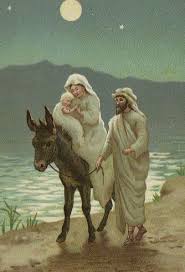 Our Father
Our Father, Who art in heaven, 
Hallowed be Thy Name. 
Thy Kingdom come. 
Thy Will be done, 
on earth as it is in Heaven.
Give us this day our daily bread. 
And forgive us our trespasses, 
as we forgive those who trespass against us. 
And lead us not into temptation, 
but deliver us from evil. Amen.School PrayerChrist, you are the centre of our school communityHelp us to live together in peaceHelp us to love one another as you have loved usHelp us to learn your ways so that the truth will set us free.AmenSt Thomas Aquinas, Pray for usFinish with the Sign of the CrossSuggested song for the day: ‘Hail Mary’ CJM Musichttps://www.youtube.com/watch?v=3kBicrhrcf8